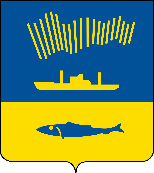 АДМИНИСТРАЦИЯ ГОРОДА МУРМАНСКАП О С Т А Н О В Л Е Н И Е 12.07.2022                                                                                                        № 1922В соответствии с Федеральным законом от 06.10.2003 № 131-ФЗ                    «Об общих принципах организации местного самоуправления в Российской Федерации», постановлением Правительства Мурманской области                            от 13.11.2020 № 795-ПП «О государственной программе Мурманской области «Комфортное жильё и городская среда», Уставом муниципального образования городской округ город-герой Мурманск, постановлением администрации города Мурманска от 13.11.2017 № 3610 «Об утверждении муниципальной программы города Мурманска «Управление имуществом и жилищная политика» на 2018-2024 годы» п о с т а н о в л я ю: Внести в приложение к постановлению администрации города Мурманска от 22.03.2022 № 695 «Об утверждении списка молодых семей – претендентов на получение социальных выплат в 2022 году, в которых возраст одного из супругов либо одного родителя в неполной семье достиг 36 лет, на приобретение (строительство) жилых помещений в рамках подпрограммы «Жильё» государственной программы Мурманской области «Комфортное жильё и городская среда» следующие изменения:Пункты 2, 15, 19, 26, 32 исключить, изменив последующую нумерацию. Пункты 9, 10, 13, 21 изложить в новой редакции согласно приложению № 1 к настоящему постановлению. Дополнить новыми пунктами 31 - 36 согласно приложению № 2 к настоящему постановлению.Комитету по экономическому развитию администрации города Мурманска (Канаш И.С.) обеспечить выдачу свидетельств о праве на получение социальной выплаты на приобретение жилого помещения или создание объекта индивидуального жилищного строительства молодым семьям – претендентам на получение социальных выплат в 2022 году,                         в которых возраст одного из супругов либо одного родителя в неполной семье достиг 36 лет, на приобретение (строительство) жилых помещений в рамках подпрограммы «Жильё» государственной программы Мурманской области «Комфортное жильё и городская среда» согласно приложению № 2.Отделу информационно-технического обеспечения и защиты информации администрации города Мурманска (Кузьмин А.Н.) разместить настоящее постановление без приложений на официальном сайте администрации города Мурманска в сети Интернет.4. Контроль за выполнением настоящего постановления возложить на заместителя главы администрации города Мурманска Синякаева Р.Р.Глава администрации города Мурманска                                                                       Ю.В. Сердечкин